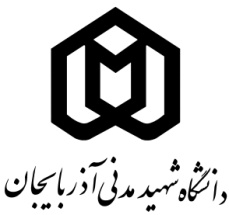        معاونت پژوهش و فناوریتاریخ :   ............................. شماره : ..............................قرارداد طرح پژوهشی پسا دکتری دانشگاه شهید مدنی آذربایجانماده 1. طرفین قرارداداین قرارداد به استناد بند … مصوبه مورخ ……. (…مین صورتجلسه شورای پژوهش و فناوری دانشگاه) فی‌مابین دانشگاه شهید مدنی آذربایجان به نمایندگی جناب آقای دکتر علیرضا امانی قدیم به عنوان معاون پژوهش و فناوری دانشگاه از یک طرف و خانم / آقای دکتر ................... عضو هیأت علمی دانشگاه شهید مدنی آذربایجان به عنوان استاد پذیرنده و همچنین خانم / آقای دکتر ................ به عنوان پژوهشگر پسادکتری با مشخصات مشروحه ذیل :خانم / آقای دکتر .................. استاد / دانشیار گروه آموزشی ........... دانشکده ................. با شماره تماس: ...................خانم / آقای دکتر .................. به عنوان پژوهشگر پسادکتری، صادره از: .................... کدملی: ....................... شماره حساب بانک تجارت شعبه نیروی هوایی تبریز:  ............................. آدرس: ...........................................................................کد پستی: .....................................  شماره تماس: ............................... از طرف دیگر منعقد می‌گردد.ماده 2. موضوع قرارداداجرای دورۀ پسادکتری در چارچوب «دستورالعمل اجرایی دوره‌های تحقیقاتی پسادکتری دانشگاه شهید مدنی آذربایجان» و در قالب طرح پژوهشی تحت عنوان: «.......................................................................»ماده 3 . محل اجرای طرحمحل اجرای طرح دانشکدۀ ....................... دانشگاه شهید مدنی آذربایجان می‌باشد.ماده 4 . مدت قراردادتاریخ شروع اجرای قرارداد  ....................... می‌باشد.مدت اجرای طرح از تاریخ انعقاد قرارداد به مدت 12ماه می‌باشد.تبصره 1.  در صورت نیاز به تمدید قرارداد، استاد پذیرنده مؤظف است حداقل سه ماه قبل از اتمام قرارداد مراتب را به‌صورت کتبی به معاونت پژوهش و فناوری دانشگاه اعلام و تقاضای تمدید نماید؛ در غیر این‌صورت قرارداد پایان‌یافته تلقی خواهد شد. حداکثر مدت تمدید 12 ماه می‌باشد و زمان مذکور صرفاً جهت تکمیل و ارائه مقالات موظفی پژوهشگر جهت دریافت حق‌الزحمه سه ماهه آخر بوده و وجهی از بابت زمان تمدید قابل پرداخت نمی‌باشد.ماده 5 . مبلغ قراردادمبلغ کل قرارداد (موضوع بند 1 ماده 10 دستورالعمل اجرایی دوره‌های تحقیقاتی پسادکتری دانشگاه شهید مدنی آذربایجان) جمعاٌ به مبلغ  000/000/300 ریال ( از قرار هر ماه 000/000/25 ریال) در وجه پژوهشگر پسادکتری قابل پرداخت خواهد بود.تبصره 2. پرداخت حق‌التحقیق پژوهشگر پسادکتری در بازه‌های سه ماهه با ارسال گزارش پیشرفت طرح و گواهی سمینار ارائه شده با تأیید استاد پذیرنده، گروه و دانشکدۀ مربوطه به مدیریت امور پژوهشی، از طریق حوزه معاونت پژوهش و فناوری دانشگاه صورت خواهد گرفت.تبصره 3. پرداخت حقوق سه ماهۀ آخر پژوهشگر پسادکتری منوط به ارائۀ پذیرش مقاله‌ها، گزارش و گواهی ارائۀ سمینار از نتایج نهایی تحقیقات انجام یافته با تأیید استاد پذیرنده، گروه و دانشکدۀ مربوطه خواهد بود.ماده 6 . خروجی های قرارداد6-1. استاد پذیرنده و پژوهشگر پسادکتری مؤظفند حداقل یک مقالۀ چاپ شده (یا گواهی پذیرش مقاله) در مجلات معتبر نمایه شده در پایگاه JCR  با رتبۀ Q1 و یک مقالۀ چاپ شده (یا گواهی پذیرش مقاله) در مجلات معتبر نمایه شده در پایگاه JCR  با رتبۀ Q2 مستخرج از فعالیت‌های پژوهشی خود در طول دوره ارائه دهند.  تبصره 4. در شرایط خاص که فعالیت پژوهشی منجر به تولید فناوری جدید، ثبت اختراع، تولید دانش فنی و یا ساخت محصول جدید شود، دستاوردهای مذکور با تأیید شورای پژوهش و فناوری دانشگاه می‌تواند جایگزین چاپ مقاله شود. تبصره 5. استاد پذیرنده و پژوهشگر پسادکتری متعهد می‌شوند مقالاتی را که جهت چاپ به مجلات معتبر بین المللی ارسال می‌نمایند اثری اصیل و برگرفته از یافته‌های طرح بوده و به هیچ عنوان نسخه‌برداری از آثار مؤلفان داخلی و خارجی نباشد. بدیهی است در صورت وجود هر گونه مشابهت یا تکراری بودن مقالات منتشر شده در هر نقطه از جهان، استاد پذیرنده و پژوهشگر پسادکتری پاسخگو بوده و خسارات مربوطه را جبران خواهند نمود.تبصره 6. در صورتی که خروجی طرح پسادکتری موفقیت‌آمیز نباشد، استاد پذیرنده به مدت 2 سال از پذیرش پژوهشگر پسادکتری محروم خواهد بود.تبصره 7. به‌کارگیری دانشجویان تحصیلات تکمیلی و درج نام آنها در مقالات مستخرج از این قرارداد مجاز نمی‌باشد.تبصره 8. امتیازات مقالات مستخرج از این قرارداد بعد از ثبت در سامانۀ مدیریت اطلاعات پژوهشی (ژیرو) در محاسبۀ اعتبار پژوهشی (گرنت) استاد پذیرنده در نظر گرفته شده و همچنین مبلغ پاداش چاپ مقاله نیز براساس شیوه‌نامه‌های موجود پرداخت می‌گردد. تبصره 9. در بخش «تقدیر و تشکر» مقاله بایستی به شماره قرارداد مطابق متن نمونه زیر اشاره گردد:این مقاله از طرح پسادکتری دانشگاه شهیدمدنی آذربایجان با شماره قرارداد ................... استخراج گردیده است.AcknowledgementThis paper has been extracted from the postdoctoral project of Azarbaijan Shahid Madani University   under grant contract number…6-2  استاد پذیرنده و پژوهشگر پسادکتری موظفند مطابق بند 8- 9 دستورالعمل اجرایی دوره‌های تحقیقاتی پسادکتری دانشگاه شهید مدنی آذربایجان، در پایان دوره، فایل نتایج حاصل از طرح را در قالب گزارش تدوین شده و همچنین چکیده دستاورد طرح را در قالب یک صفحه در سامانۀ مدیریت اطلاعات پژوهشی (ژیرو) بارگذاری نموده، از طریق گروه و دانشکده به مدیریت امور پژوهشی دانشگاه ارسال نمایند. 6-3. در خروجی های طرح اعم از مقاله یا گزارش بایستی آدرس صحیح دانشگاه به شکل ذیل ذکر شده باشد:به فارسی:                                    دانشگاه شهید مدنی آذربایجانبه انگلیسی:               Azarbaijan Shahid Madani Universityبه عربی:                                      جامعۀ الشهید مدنی بأذربیجان6-4. در صورت نیاز به همکاری با متخصصان خارج یا داخل دانشگاه، لازم است استاد پذیرنده طی نامه‌ای دلایل توجیهی و مشخصات همکاران را به مدیریت امور پژوهشی اعلام و  پس از اطمینان از حصول نتیجه اقدام نماید.6-5. پژوهشگر بایستی جهت سپردن تعهد حقوقی مبنی بر انجام تعهدات مندرج در ماده 8 دستورالعمل اجرایی دوره‌های تحقیقاتی پسادکتری، به اداره امور حقوقی دانشگاه مراجعه نماید. بدیهی است در صورت عدم انجام تعهدات یاد شده، می‌بایست پژوهشگر نسبت به استرداد مبالغ دریافتی اقدام و فیش آن را به مدیریت امور پژوهشی دانشگاه تسلیم نماید. ماده 7 . سایر مواردبه‌طور معمول طول دورۀ پسادکتری 12 ماه است که با درخواست استاد پذیرنده حداکثر تا 24 ماه قابل تمدید خواهد بود. (در مدّت تمدید، هیچ‌گونه حق‌الزحمه‌ای به پژوهشگر پرداخت نمی‌شود.)دورۀ پسادکتری یک همکاری علمی و پژوهشی مقطعی بین پژوهشگر پسادکتری و استاد پذیرنده است و پس از پایان دوره، دانشگاه شهید مدنی آذربایجان هیچ‌گونه تعهد استخدامی و همکاری ندارد. در  طول دورۀ پسادکتری، پژوهشگر عضو هیأت علمی دانشگاه محسوب نمی‌شود.تعامل پژوهشگر با دانشگاه در دورۀ پسادکتری در چارچوب دستورالعمل اجرایی دوره‌های تحقیقاتی پسادکتری دانشگاه شهید مدنی آذربایجان و این قرارداد می‌باشد.پژوهشگر در شوراهای دانشگاه عضویت نخواهد داشت.دانشگاه درخصوص بیمۀ پژوهشگر هیچ‌گونه تعهد و مسئولیتی ندارد. دورۀ پسادکتری، پس از عقد قرارداد بین معاون پژوهش و فناوری دانشگاه و استاد پذیرنده و پژوهشگر پسادکتری شروع خواهد شد. پژوهشگر پسادکتری در طول دوره، زیر نظارت استاد پذیرنده و به‌صورت تمام وقت در دانشگاه شهید مدنی آذربایجان حضور داشته و مشغول به انجام فعالیت پژوهشی تعیین شده خواهد بود.پژوهشگر پسادکتری در طول دوره، حق استخدام و یا قرارداد با دستگاه‌های دولتی و خصوصی (به غیر از قراردادهای خارج از دانشگاه که از طریق دفتر ارتباط با صنعت و جامعه دانشگاه منعقد می شود) را ندارد. نتایج تحقیقات در دورۀ پسادکتری و درآمدهای مالی ناشی از آنها متعلق به دانشگاه بوده و پژوهشگر پسادکتری موظف است در انتشار نتایج علمی، مقالات، کتب، ثبت اختراعات و سایر تولیدات علمی، مالکیت مادی و معنوی دانشگاه را محفوظ بدارد.درخصوص سایر موارد که در این قرارداد لحاظ نشده است یا مواردی که نیاز به بررسی و تفسیر دارد، نظر شورای پژوهش و فناوری دانشگاه ملاک عمل خواهد بود.ماده 8. لغو یا فسخ قرارداددر صورتی که استاد پذیرنده و پژوهشگر پسادکتری به تعهدات مندرج در دستورالعمل اجرایی دوره‌های تحقیقاتی پسادکتری دانشگاه شهید مدنی آذربایجان عمل ننمایند، معاونت پژوهش و فناوری دانشگاه شهید مدنی آذربایجان مجاز خواهد بود که پس از اعلام کتبی به استاد پذیرنده (حداقل یک ماه قبل از اقدام)  نسبت به لغو قرارداد در هر مرحله و قطع حمایت‌های خود اقدام نماید.تبصره 10. چنانچه لغو یا فسخ قرارداد به علت قصور و تعلل استاد پذیرنده یا پژوهشگر پسادکتری باشد، معاونت پژوهش و فناوری دانشگاه حق دارد خسارت وارده را به طرق مقتضی، تعیین و وصول نماید. برآورد میزان خسارت به عهدۀ کمیته منتخب شورای پژوهش و فناوری دانشگاه خواهد بود.ماده 9. نسخ قرارداداین قرارداد در 9 ماده و 10 تبصره و سه نسخه ی دارای اعتبار واحد تنظیم گردیده و پس از امضاء و ثبت شماره لازم الاجراء می‌باشد.دکتر علیرضا امانی قدیممعاون پژوهش و فناوری دانشگاهدکتر ........................استاد پذیرندهدکتر ...........................پژوهشگر پسادکتری